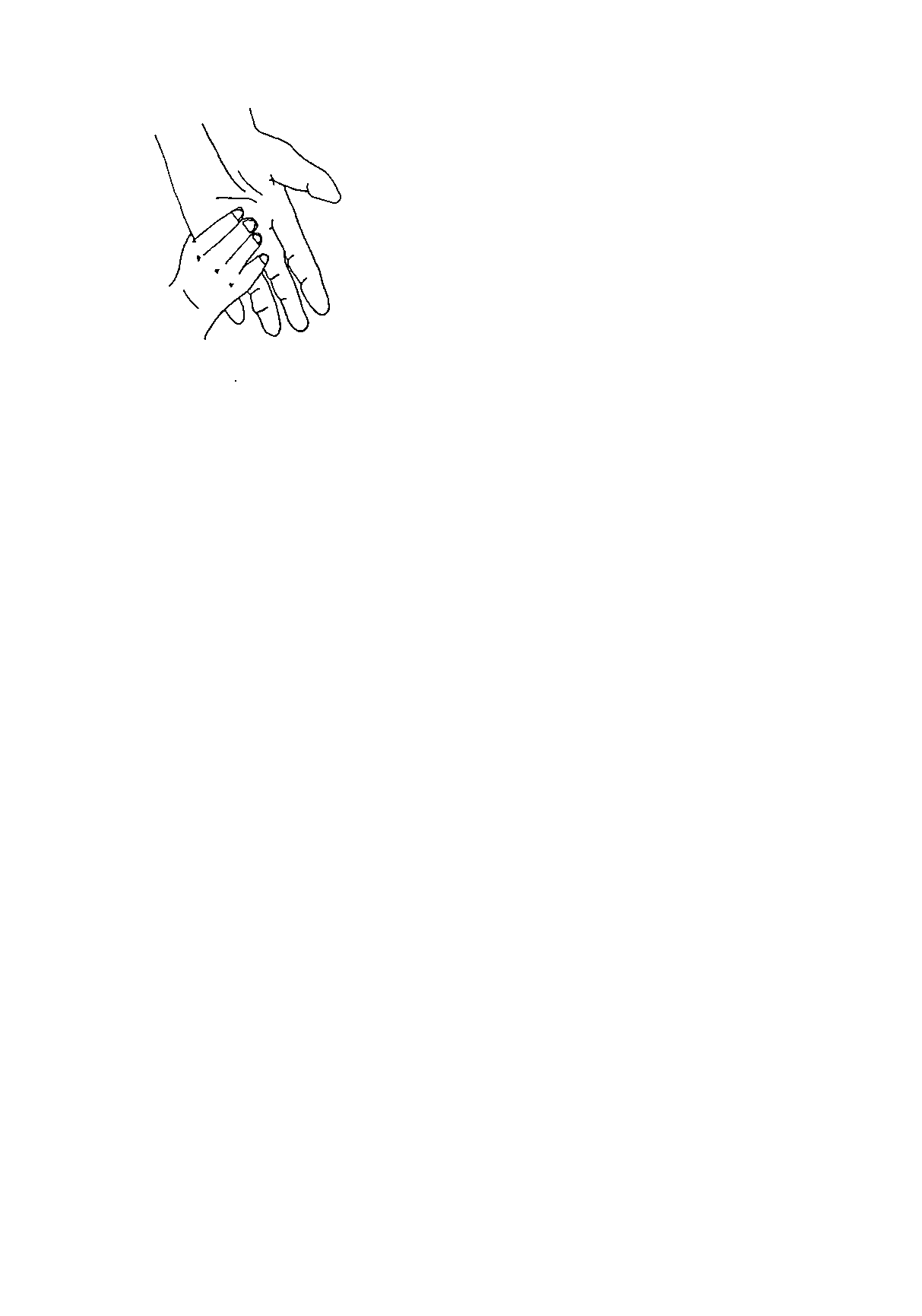 HARVEY ROAD DAY NURSERY LIMITED	 CB1 2ET	Telephone (01223) 363860	Email office@hrdn.uk	www.harveyroaddaynursery.org.ukNursery Manager	Suzanne Baldry 	APPLICATION FORM FOR WAITING LISTNB:  I agree to allow my child to participate in nursery’s life as outlined in the Harvey Road Day Nursery Limited guidelines. In the event of an emergency and when a parent cannot be contacted, my child can be treated by a Doctor summoned by the Nursery. I consent to the above data being held and used by the NurseryChild’s  SurnameChild’s  SurnameChild’s  SurnameChild’s  SurnameChild’s NamesChild’s NamesChild’s NamesChild’s NamesChild’s NamesChild’s NamesChild’s NamesChild’s NamesChild’s NamesDate of Birth/expected due dateDate of Birth/expected due dateDate of Birth/expected due dateDate of Birth/expected due dateDate of Birth/expected due dateDate of Birth/expected due dateDate of Birth/expected due dateDate of Birth/expected due dateParent/Carer’s Details whom the child lives withParent/Carer’s Details whom the child lives withParent/Carer’s Details whom the child lives withParent/Carer’s Details whom the child lives withParent/Carer’s Details whom the child lives withParent/Carer’s Details whom the child lives withParent/Carer’s Details whom the child lives withParent/Carer’s Details whom the child lives withParent/Carer’s Details whom the child lives withParent/Carer’s Details whom the child lives withParent/Carer’s Details whom the child lives withParent/Carer’s Details whom the child lives withParent/Carer’s Details whom the child lives withParent/Carer’s Details whom the child lives withParent/Carer’s Details whom the child lives withParent/Carer’s Details whom the child lives withParent/Carer’s Details whom the child lives withParent/Carer’s Details whom the child lives with1st  Parent/Carer  Surname1st  Parent/Carer  Surname1st  Parent/Carer  Surname1st  Parent/Carer  Surname1st  Parent/Carer  Surname1st  Parent/Carer  Surname1st Parent/Carer Names1st Parent/Carer Names1st Parent/Carer Names1st Parent/Carer Names1st Parent/Carer Names1st Parent/Carer Names1st Parent/Carer Names1st Parent/Carer Names1st Parent/Carer Names1st Parent/Carer NamesAddressAddressAddressAddressPhone NumbersPhone NumbersPhone NumbersPhone NumbersPhone NumbersPhone NumbersPhone NumbersPhone NumbersPhone NumbersPhone NumbersHomeHomeHomeHomeHomeHomeWorkWorkWorkWorkWorkWorkEmailEmailEmailEmailEthnic OriginEthnic OriginEthnic OriginEthnic OriginEthnic OriginEthnic OriginOccupationOccupationOccupationOccupationOccupationOccupationOccupationFirst LanguageFirst LanguageFirst LanguageFirst LanguageFirst LanguageFirst LanguageFirst LanguageFirst LanguageFirst LanguageFirst LanguageFirst LanguageFirst Language2nd  Parent/Carer  Surname2nd  Parent/Carer  Surname2nd  Parent/Carer  Surname2nd  Parent/Carer  Surname2nd  Parent/Carer  Surname2nd  Parent/Carer  Surname2nd Parent/Carer Names2nd Parent/Carer Names2nd Parent/Carer Names2nd Parent/Carer Names2nd Parent/Carer Names2nd Parent/Carer Names2nd Parent/Carer Names2nd Parent/Carer Names2nd Parent/Carer Names2nd Parent/Carer Names2nd Parent/Carer Names2nd Parent/Carer NamesAddressAddressAddressPhone NumbersPhone NumbersPhone NumbersPhone NumbersPhone NumbersPhone NumbersPhone NumbersPhone NumbersPhone NumbersPhone NumbersPhone NumbersPhone NumbersHomeHomeHomeHomeHomeHomeWorkWorkWorkWorkWorkWorkEmailEmailEmailEmailEthnic OriginEthnic OriginEthnic OriginEthnic OriginEthnic OriginEthnic OriginOccupationOccupationOccupationOccupationOccupationOccupationOccupationFirst LanguageFirst LanguageFirst LanguageFirst LanguageFirst LanguageFirst LanguageFirst LanguageFirst LanguageFirst LanguageFirst LanguageFirst LanguageFirst LanguageMain religion at homeMain religion at homeMain religion at homeMain religion at homeMain religion at homeMain religion at homeMain religion at homeMain religion at homeRelevant medical InformationRelevant medical InformationRelevant medical InformationRelevant medical InformationRelevant medical InformationRelevant medical InformationRelevant medical InformationRelevant medical InformationRelevant medical InformationRelevant medical InformationRelevant medical InformationRelevant medical InformationRelevant medical InformationRelevant medical InformationRelevant medical InformationRelevant medical InformationRelevant medical InformationRelevant medical InformationRelevant medical InformationRelevant medical InformationRelevant medical InformationRelevant medical InformationRelevant medical InformationRelevant medical InformationRelevant medical InformationRelevant medical InformationRelevant medical InformationRelevant medical InformationRelevant medical InformationRelevant medical InformationAllergiesAllergiesAllergiesAllergiesAllergiesAllergiesAllergiesAllergiesAllergiesAllergiesAllergiesAllergiesAllergiesAllergiesAllergiesAllergiesAllergiesAllergiesAllergiesAllergiesAllergiesAllergiesAllergiesAllergiesAllergiesAllergiesAllergiesAllergiesAllergiesImmunisationsImmunisationsImmunisationsImmunisationsImmunisationsImmunisationsImmunisationsImmunisationsImmunisationsImmunisationsImmunisationsImmunisationsImmunisationsImmunisationsImmunisationsImmunisationsImmunisationsImmunisationsImmunisationsImmunisationsImmunisationsImmunisationsImmunisationsImmunisationsImmunisationsImmunisationsImmunisationsImmunisationsImmunisationsOther serious illnesses/hospitalisationsOther serious illnesses/hospitalisationsOther serious illnesses/hospitalisationsOther serious illnesses/hospitalisationsOther serious illnesses/hospitalisationsOther serious illnesses/hospitalisationsOther serious illnesses/hospitalisationsOther serious illnesses/hospitalisationsOther serious illnesses/hospitalisationsOther serious illnesses/hospitalisationsOther serious illnesses/hospitalisationsOther serious illnesses/hospitalisationsOther serious illnesses/hospitalisationsOther serious illnesses/hospitalisationsOther serious illnesses/hospitalisationsOther serious illnesses/hospitalisationsOther serious illnesses/hospitalisationsOther serious illnesses/hospitalisationsOther serious illnesses/hospitalisationsOther serious illnesses/hospitalisationsOther serious illnesses/hospitalisationsOther serious illnesses/hospitalisationsOther serious illnesses/hospitalisationsOther serious illnesses/hospitalisationsOther serious illnesses/hospitalisationsOther serious illnesses/hospitalisationsOther serious illnesses/hospitalisationsOther serious illnesses/hospitalisationsOther serious illnesses/hospitalisationsDate starting the NurseryDate starting the NurseryDate starting the NurseryDate starting the NurseryDate starting the NurseryDate starting the NurseryDate starting the NurseryDate starting the NurseryIntroduction PeriodIntroduction PeriodIntroduction PeriodIntroduction PeriodIntroduction PeriodIntroduction Periodfromfrom to to to to to to to to to toTimes of attendanceTimes of attendanceTimes of attendanceTimes of attendanceTimes of attendanceTimes of attendanceTimes of attendanceFull timeFull timeFull timeFull timeFull timeFull timeMorningAfternoonAfternoonAfternoon I enclose/will forward a non-refundable registration fee of £50.00 to join the waiting list.(N/A for the 15 hours stand alone education grant places, this applies to children over  3 years old  only) I enclose/will forward a non-refundable registration fee of £50.00 to join the waiting list.(N/A for the 15 hours stand alone education grant places, this applies to children over  3 years old  only) I enclose/will forward a non-refundable registration fee of £50.00 to join the waiting list.(N/A for the 15 hours stand alone education grant places, this applies to children over  3 years old  only) I enclose/will forward a non-refundable registration fee of £50.00 to join the waiting list.(N/A for the 15 hours stand alone education grant places, this applies to children over  3 years old  only)Signed and Dated by  Parent/CarerSignatureSigned and Dated by  Parent/CarerSignatureSigned and Dated by  Parent/CarerSignatureDate